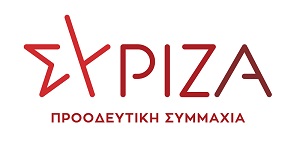 Προς το Προεδρείο της Βουλής των ΕλλήνωνΑναφοράπρος τoνκ. Υπουργό ΟικονομικώνΘέμα:  Η Ομοσπονδία Εφοριακών (ΠΟΕ-ΔΟΥ) αναδεικνύει τα προβλήματα στις φορολογικές υπηρεσίες και προτείνει τρόπους για την ομαλή λειτουργία τους.Ο Βουλευτής Β’ Πειραιά Τρύφων Αλεξιάδης καταθέτει ως Αναφορά την ανακοίνωση  της ΠΟΕ-ΔΟΥ (Αρ. Πρωτ. 1922/12-11-2021) μέσω της οποίας καταγγέλλει την συσσώρευση δεκάδων χιλιάδων υποθέσεων την τελευταία στιγμή πριν την παραγραφή τους στο τέλος του έτους και μια σειρά από άλλα προβλήματα  όπως τον εκσυγχρονισμό των ψηφιακών μέσων επικοινωνίας των υπηρεσιών με τους φορολογούμενους για την διασφάλιση της δημόσια υγείας, την αποτελεσματικότερη λειτουργία των υπηρεσιών και την καλύτερη εξυπηρέτηση των φορολογουμένων.  Ο βουλευτής ζητά από το Υπουργείο Οικονομικών να δώσει άμεσες λύσεις.Επισυνάπτεται η σχετική ανακοίνωση.Παρακαλούμε για την απάντηση και την ενημέρωσή μας σχετικά με τις ενέργειές σας. Αθήνα, 15-11-2021Ο καταθέτων ΒουλευτήςΑλεξιάδης Τρύφων